圆您教师梦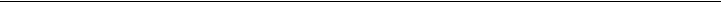 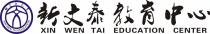 2023 年 2 月 11 日凯里教师《教育基础知识》真题及答案 	(考生回忆版)第一部分客观题一、单选题  (共 40 题，  1-10 题每小题 1.82 分，  11-40 题每小题 01:06，  共 50 分)1.XX……其中，义务教育阶段的重点是(  A )。A.推进优质均衡发展和城乡一体化B.学校……发展C.普……展D.协 … …2.教育部印发的《义务教育课程方……动开设起始年级提前至( ) :落实中央要求，将( )及其所占 课时……动课程中独立出来。(B)A.一年….实践B.一年级：劳动、信息酵科技C.二年……学习D.二……学习3.我国……现代化建设的基础，对(  D )具有决定性意义，国家保障教育事业优先发展。①提高人民综合素质②促进人的全面发展③增强中华民族创新创造活力④实现中华民族伟大复兴A.① … …B.①……③C.② … ..D.①②③④4. 我国……教师( D )对学生家长提供家庭教育指导。A.应… …B.必… …C.  根……D.可以5.元元同学……处分决定，应通过(  D)的方式维护自己的权利。A.刑… …B.教… …地址：贵阳市云岩区宝山北路嘉信华庭 (师大旁) 23 楼 A 座 (2301)                           电话：0851—86785360圆您教师梦C.申……裁D.  民事诉讼6.放假期间，在学……学校在此次事故中( D  )。A.承担….责任B.承担……责任C.承担…...责任D.不承担事故责任7.下列情形中，  ……的解聘教师的法定事由的是( B  )。A.小吴老……网上被曝光后激起民愤B.小曲老师在学校年度教学业绩考核中，连续三年排在末位C.小方老……意不完成教育教学任务，造成损失D.小张老师……学校领导批评后仍不知悔改8.根据 ……护规定》,学校不得(  B  )。A.安排教师对…..以课后辅导的方式给予帮助B.学生的考试成绩、名次等学业信息C.保留转…...学生的学籍D.加强……定科学适度布置家庭作业9.《中小学教……定目的不包括(  D )。A.学生合……健康成长，全面发展B.和规……育教学和管理职责C.落实….任务D.提高全民族的素质10.我国《预防未成年……成年学生进行有针对性的预防犯罪教育。下列教学内容中，  ( C  ) 属于预犯罪教育。①观察校园里的动植物②尝试简单的烹饪③识别常见毒品和新型毒品④学习《民法典》A.①……B.②……C. ③④地址：贵阳市云岩区宝山北路嘉信华庭 (师大旁) 23 楼 A 座 (2301)                           电话：0851—86785360圆您教师梦D.①……11.关于教…...误的是(  C )。A.个人车……育目的根据是人的本性B.教育……容比教育目的更多些C.学生的学习目标是微观层次的教育目的D.广泛意……于一切教育活动中12.下列体现……教育思想是(  D )。A.孟……善论B.朱……书法C.洛…..教育 D.夸美纽斯的泛智教育13.下列……学论内容的是( D  )。①自然教书论②范例教学论③发现教学论A.① … …B.② … …C.① … …D.①③14. ( C )是校园物质文化、精神文……也是一种不成规章的行为准则、不成落文的心理契约，具有 深刻的“强制性”的约束作用。A.校 … …B.办 … …C.校风D.典……15.下列反映…… 目标的是( C  )。A.改变课程……和形成正确价值观的过程B.改变课程管理过于集……,增强课程对地方、学校及学生的适应性C.改变课程结构，过于强调甄别与选拔功能，发挥评价，促进学生发展教师提高和改进教学实践 的功能D.改变课程结构……区和学生发展需求，体现课程结构的均衡性，性综合性和选择性16.下列……内课程资源的是(  B )地址：贵阳市云岩区宝山北路嘉信华庭 (师大旁) 23 楼 A 座 (2301)                           电话：0851—86785360圆您教师梦A.教 … …B.县图书馆C.学……D.上课使用……17.教师在教学活动中，要最……时，充分发展自己的创造性能力与创造性人格，这一教学原则是( A   )A.启发性原则B……原则C......原则D ……原则18.学生进入校园后，仍然直接 ……成，个体社会及同伴群体对，他们的影响作用也越来越大，这反 映出教师劳动具有 ( A  )A.复杂性B … ….性C. … …性D.. … .性19.陈老师在工作中关心的……老师处于教师专业发展的( B  ) 阶 段A.教……关注B.关注生存C.关注……D.关注……20.为了激发学生的科学兴趣，……听得似懂非懂，弄得唐老师也讲不清楚了，唐老师在选择教学内容时忽略了 ( B  )A ……效果原则B.可接受性原则C …..原则D. 可……性原则21.刘老师在对语文……艰辛以及不一般的勇气和毅力”作为教学目标之一。该目标属于(  B  )A……性目标B.过程性目标C......性目标D …….性目标22.数学课堂上宋老师在……看因数，小数共几位，确定积小数；若积位数少，则 0 来补足”以此 来帮助学生理解这节课的内容。这种结课方式是(  D  )A……结课B……结课地址：贵阳市云岩区宝山北路嘉信华庭 (师大旁) 23 楼 A 座 (2301)                           电话：0851—86785360圆您教师梦C.拓展…….结课D.归纳结课23.小明上课捣乱，破……批评，这是运用了德育的(  B  )。A……养法B.品德评价法C.榜….法D.实……法24.欢欢能说出中国最……分类。这属于( C   )的学习。A … … 能B.动……能C.言语信息D.认 … …25. 科尔伯格……俗水平包括的两个阶段是( B   )。①普遍的道德原则定向阶段②惩罚与服从定向阶段③社会习俗定向阶段④相对功利定向阶段 A … …③B.②④C.① … …D.③ … …26.正在读小学的俊俊……出小学生心理发展具有( C  )的特点。A … … .性B … .性C.协调性D. … …性27.一年级学习的汉语……文字，这是一种( A   )A.前摄抑制B. ……抑制C…....抑制D. 超……制28.以下情……觉的是(  D  )。A.尝到……味B. 进到……片漆黑C.下课….点饿D.在没有时钟的情况下对 5 分钟进行预估地址：贵阳市云岩区宝山北路嘉信华庭 (师大旁) 23 楼 A 座 (2301)                           电话：0851—86785360圆您教师梦29. (  B  )认为要在教育过程中牢 ……助于学生的“最近发展区”及时进行教育。A.皮… …B.维果茨基C.桑…...克D.埃……森30.朵朵既不想练跳 … … ,这种动机冲突属于( C   )A ……冲突B ……冲突C.双避冲突D.多……冲突31.小冉第一次被老师叫 ……这是哪种情绪状态的体现?(  D  )A … …境B.热……C.激… …D.应激32.以下关于…....学习理论的说法中正确的是( D  )A.二者都……特殊到一般的联系B.布鲁纳强……尔强调发现学习C.布鲁纳强……强调培养能力D.奥苏贝尔的学习理论更有利于学生掌握系统知识33.某老师认为学生…..位老师更多收到以下哪种理论的影响? (  B   )A.共…….素说 B.严……从教B.形式训练说C.关……换说D.经……化说34.在态度的学习过程中，  (  A  )实质上就……..试图与榜样一致。A.认同B.依… …C. 内 … …D.服… …35.在紧急情况下，教师内 … … 当的道德决定，取得理想的效果。这反映出教师职业道德意志具有 (  C  )A … ….性地址：贵阳市云岩区宝山北路嘉信华庭 (师大旁) 23 楼 A 座 (2301)                           电话：0851—86785360圆您教师梦B … …性C.  自觉性D. … …性36.佳佳非常喜欢唱歌，希 …… 的家长阻止她，这表明田老师(  C  )A.忽视了……段性B.忽视了……平衡性C.忽视了学生是具有独立意义的人D.忽视……37.下列属于《新时代中小学教师职业行为十项准则》  中 ……具体要求是( A   )A .  因材施教，教学相长C.为…….则D.坚……道38.某班主任表面上主张 ……级一切工作的标准，该班主任的领导方式属于( D   )A … .型B … … 型C......任型D.仁慈专制型39.下列关 … .的说法，错误的是(   C )A.教师职……作起促进作用B.教师职……引导作用C.教师职业道德对社会主义精神文明建设起决定作用D.教师职……物质文明建设起推动作用40.教师良心的(  A  )是指教师良心虽 ……冲突的行为时，  良心就会内在地发生作用。A .  内隐性B. … …性C.…….正性D.……合性二、多选题（共5题，每小题2分，共10分）41.按不同的分类….的类型，对此下列说法正确的有( AB )A.依据课程内容的属性可分为学科课程与活动课程B.依据课程的实施要求可分为选修课程与必修课程C.依据课程的任……生中心课程，社会中心课程 D.依据教育阶……程，研究型课程42.下列关于….中正确的有(  CD  )A.师生之间的……系体系中最高层次的关系B.师生伦理关……方面都筹划到位地址：贵阳市云岩区宝山北路嘉信华庭 (师大旁) 23 楼 A 座 (2301)                           电话：0851—86785360圆您教师梦C.建立新型的师生关系是新课实施形式与教学改革的前提和条件D.建立新型的师生关系，是新课程实施与教学改革的内容和任务43.班杜拉认为来源于直接 ……据依赖观察学习，而发生下列属于观察学习效应的有(  ABCD   )A.  习得效应B.抑制效应与去抑制效应C.反应促进效应D.情绪唤醒效应44.下列心……象对应正确的有( AB   )A.小学生能够分清形近字的读音刺激分化B.丹丹一听到小刀刮铅笔的声音就觉得冷——联觉C.公开课上…….守规矩，更加积极——光环效应D.学老师……对双胞胎—— 移情45.根据中小学教师违 ……列处分期限为24 个月的有(  BD  )A.警……B.  降低岗位等级C.记… …D.撤职三、判断题：（共20题，每小题0.5分，共10分。正确填 A、错误填 B）。46. 义务教育学校的建设……求和建设标准，确保学生和教职工安全  【 A 】47. 双减政策下学校……级不布置家庭书面作业  【 B 】48. 中共中央国务院印发的全….县管校聘，同时要求确立公办中小学教师作为国家公职人员特殊 的法律地位  【 A 】49. 深化新时代教……提出坚持把立德树人成效作为根本标准  【 A 】50. 杜威是社会…...是教育无目的论的代表  【 B 】51. 课程标准与……同，含义也相同52. 非正式教育是指正……,有计划有组织的教育和培训方法  【 A 】53. 《癸卯学制》在我……级授课制推广至全国实施  【 A 】54. 教书…..学生认识的间接性55. 家务作为班家访作为班……热爱学生，提高思想素质的有效途径  【 A 】地址：贵阳市云岩区宝山北路嘉信华庭 (师大旁) 23 楼 A 座 (2301)                           电话：0851—86785360圆您教师梦56. 自我决定……当会导致内部动机的抵消 57. 心理辅导中想象……出想象，具有调节功能57. 场依存型学生倾……,往往以很快的速度形成自己的看法58. 发现问题是……问题，解决的动力 59.60. 我们常说的打破……体现了思维的深刻性61. 记忆术……的精加工策略62. 教师内心信……通过教育理想发挥作用的  【 B 】63. 关爱学生被….师来说格外重要  【 A 】64. 理论与实践相……修养的根本途径  【 A】65. 江老师对工作……体现了教师职业道德规范中的爱国守法四、简答题（共2题，每小题5分，共10分）简述课……价的三种基本取向(1)目标取向的评价：是受“科技理性”或“工具理性”所支配 的，其核心是追求对被评价对象的有效控制和改进。(2)过程取向的评价：受“实践理性”所支配，它强调评价者与被评价者的交互作用、强调评价者 对评估情境的理解、强调过程本身的价值。(3)主体取向的评价：受“解放理性”所支配的，它倡导对评价情境的理解而不是控制，它以人的 自由与解放作为评价的根本目的。67.简述……体能力的关系流体能力是指由与知识无甚关系的题目所测量出来的能力；晶体能力是以学得的经验为基础的认 知能力。一般来说晶体能力依赖于流体能力，如果两个人的经历相同，其中流体能力较强的一个将发展出 较强的晶体能力。然而，一个有较高流体能力的人如果生活在贫乏的智力环境中，那么其晶体能力的发展将是低下的或平平的。68.阅读案例，回答问题（共2题，每小题10分，共20分）【案例】胡老师是启航学…..涵在家的情况，并建议家长在家里锻炼小涵的交往技能，取得了不错的成效。 此外，作为一名老教师，胡老师在……师的成长，为其解答疑难，同时也积极汲取新老师的创新 理念，更新知识结构，拓宽知识视野。【问题】请结合案例，从教师职业道德规范的角度分析胡老师的行为。69.阅读案例，回答问题【案例】新学期刚开始，在英语……讨论，十多分钟之后,江老师宣布每个小组推选一名代表来陈述讨论结 果。有的小组用猜拳的游戏来决定谁来回答，有……干部来回答。轮到第三组学生……的启发，后面很多想回答但是没有“资格”的同学，也开始抢着站起来和有 “资格”的一起回答，江老师对此没有什么表示，仍……后来，出现了同时站起来三个同学都要回答问 的……的一些小组的同学都在遗憾自己……取措施，之后的英语课依旧如此。学期过了一年，英语课堂……程序等等，学生当场表示…...主任也同意付诸实施，慢慢地，英语 课堂的秩序好起来了，学生的积极性提高了，江老师也没有之前那么慌张忙乱了。【问题】请结合案例，谈谈制定课堂规则需要注意哪些问题。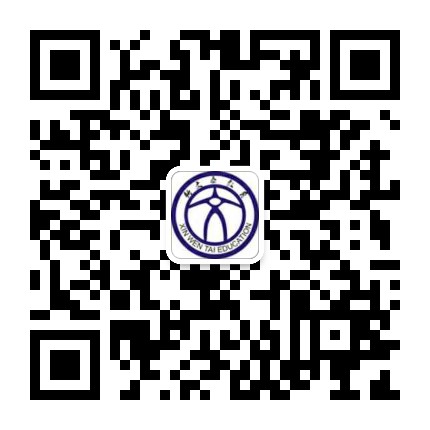 微信扫一扫，了解培训课程,预约有优惠微信扫码添加获取考试资料【微信号：xwtjy_01】